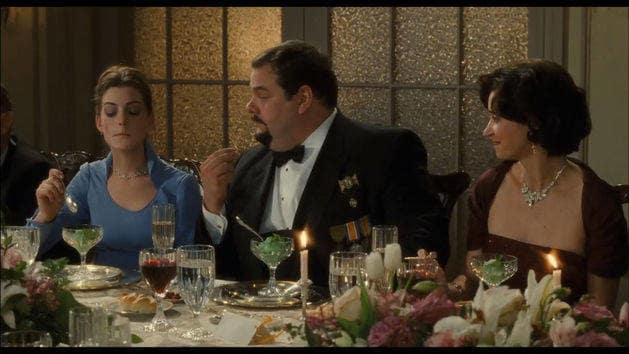 Food                         Questions           Name: _____________                                                      Date: _______      Class: ________QuestionMy AnswerPartner’s Answer1If you were invited to a fancy dinner with the president or a celebrity, what would you do to prepare?2 About how many different color foods did you eat for dinner last night?3Are there any foods that you wouldn't eat as a child that you eat now?4At what times do you usually eat your meals?5Did you drink coffee this morning?6Do you always eat vegetables?7Do you cook? If yes, what food do you cook the most often?8What foods do you hate?9What foods do you love?10What do you eat when you feel sad?11What foods have you tasted which you will never forget for the rest of your life?12Do you eat bread every day?13Do you ever skip breakfast? If so, how often and why?14Do you have a favorite cafe? If so, where is it? Why do you like it?15What kinds of international food do you like and why?16How does the etiquette of eating together in your country differ from other countries?17What is the most unusual thing you've ever eaten. Did it taste good or bad?18What is the strangest thing you have ever eaten?19What is your favorite food?20What is important to you in food: texture, flavor, crunchiness, temperature, spice, etc...why?